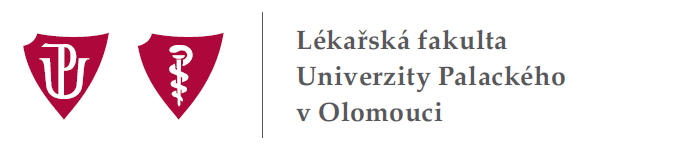 ZÁPIS č. 21/2016z porady vedení Lékařské fakulty Univerzity Palackého v Olomouci,která se konala dne 15. března 2016 v 14:00 hodin v pracovně děkana na DLF UPOmluvena: prof. MUDr. Eliška Sovová, Ph.D., MBASplněné úkoly:18/1 Zajistit realizaci zápůjčních smluv na anesteziologické přístroje z FNOL, které budou využity pro výuku urgentní medicíny.20/1 Připravit návrh rozhodnutí děkana o udělení děkanského volna na dny 27. 12. - 29. 12. 2016 a projednat na zasedání AS LF UP. Splněno. Rozhodnutí děkana LF UP bylo předloženo Legislativní komisi AS LF UP k projednání.20/2 Předat návrhy aktualizovaných norem a nového metodického pokynu děkana místopředsedovi AS LF UP MUDr. V. Raclavskému, Ph.D. s prosbou o projednání na zasedání AS LF UP dne 22. 3. 2016. Splněno. 20/3 Zúčastnit se jednání na téma „Pracoviště CENTESIMO a jeho role ve výuce na simulátorech pro LF UP, FNOL a FZV UP“, které se uskuteční dne 10. 3. 2016 od v 10:30 hodin ve velké zasedací místnosti na ředitelství FNOL. Splněno. Děkan informoval vedení fakulty o výsledku jednání a zdůraznil, že bude jedno centrum v prostorách pracoviště CENTESIMO, které bude zajišťovat výuku i školení pro LF UP, FZV UP a FNOL. 20/4 Připravit materiály k projednání Výroční zprávy o hospodaření za rok 2015 a Dělení finančních prostředků na LF UP v roce 2016 na zasedání AS LF UP, které se bude konat dne 22. 3. 2016. Splněno. Tajemnice Ing. Valíková sdělila, že dělení finančních prostředků pro jednotlivá pracoviště fakulty na rok 2016 je připraveno. Materiál bude projednán na zasedání AS LF UP, poté budou informováni vedoucí jednotlivých pracovišť. 20/5 Kontaktovat Projektový servis UP s žádostí o vyjádření k předmětům navázaným na projekty, u nichž nutnost udržitelnosti není jednoznačná. Úkoly ke splnění:14/3 Provést namátkovou kontrolu přítomnosti studentů ve výuce s cílem zabránit současnému navštěvování dvou studijních předmětových bloků některými studenty pomocí falešného zápisu do karty studenta.Z: proděkanky prof. Sovová, prof. Kolářová a proděkan prof. Ehrmann19/4 Zúčastnit se akce „Ve zdravé Olomouci zdravý zub“, která se uskuteční v úterý 26. 4. 2016 v době od 9:00 do 18:00 hodin na Horním náměstí v Olomouci.Z: děkan LF UP19/5 Zajistit organizaci výběrových řízení vedoucích zaměstnanců na ÚMTM a na Klinice anesteziologie, resuscitace a intenzivní medicíny (v případě KARIM ve spolupráci s FNOL).Z: proděkan prof. Papajík19/6 Zúčastnit se akce studentů Zubního lékařství s názvem „Přichází doba zubová“, která se uskuteční ve středu 16. 3. 2016 v S-klubu. Z: děkan LF UP a proděkanka prof. Kolářová19/7 Zúčastnit se XXXVII. študentské vedecké konferencie na JLF UK v Martině dne 27. 4. 2016.Z: proděkan doc. Modrianský21/1 Svolat jednání za účelem dořešení formálních administrativních nepřesností v souvislosti se Statutem ÚMTM za účasti doc. MUDr. M. Hajdúcha, Ph.D., prof. RNDr. J. Ulrichové, CSc., prof. MUDr. T. Papajíka, CSc. a Ing. J. Valíkové.  Z: děkan LF UPAgenda děkana:Podklady pro jednání AS LF UPPodkladové materiály pro jednání AS LF UP, které se bude konat dne 22. 3. 2016 od 13:00 hodin ve Velké posluchárně TÚ LF UP, byly rozeslány. Pozvánka na zasedání AS LF UP – viz následující odkaz:  http://www.lf.upol.cz/menu/uredni-deska/oznameni/. Ekonomická komise AS LF UP zasedá dne 17. 3. 2016 za účasti tajemnice Ing. Valíkové, Legislativní komise LF UP se sejde dne 16. 3. 2016 (děkan se jednání zúčastní) a Pedagogická komise LF UP bude jednat dne 14. 3. 2016. Dodatek k veřejnoprávní smlouvě o specializačním vzděláváníDodatek k veřejnoprávní smlouvě o specializačním vzdělávání uzavřené mezi MZ ČR a UP dle čl. 12 VPS po ukončení pětiletého cyklu je nutno písemně sjednat nové podmínky dotace. Kromě toho bude třeba ošetřit i jiné změny, jednak návrhy KOR, jednak důsledky chystaných změn legislativy. Změna mzdového předpisu UPDnem 29. února 2016 byly registrovány MŠMT ČR IV. Změny Vnitřního mzdového předpisu UP.
Odkaz:http://www.upol.cz/fileadmin/user_upload/dokumenty/2016/UZ-registrovane.pdf 
Vnitřní mzdový předpis UP byl rozeslán vedoucím pracovišť.Výzva k zasílání návrhů na členy Rady Národního akreditačního úřaduMinistryně školství, mládeže a tělovýchovy Kateřina Vlachová se dopisem ze dne 7. 3. 2016 obrátila na předsedu RVŠ doc. Ing. Jakuba Fischera, Ph.D. s žádostí o sdělení nominací na člena Rady Národního akreditačního úřadu. Nominované osoby by měly být všeobecně uznávanými odborníky ve svém oboru s vysokým morálním kreditem. Zároveň by členové Rady měli být představiteli různých vědních oborů. Po projednání ve vedení LF UP bude k nominaci za UP předložen návrh na kandidáta prof. MUDr. Vlastimila Ščudla, CSc., který s nominací souhlasí.Operační program Výzkum, vývoj a vzděláváníDěkan LF UP poděkoval proděkanu doc. Modrianskému za předložený „Projektový záměr ESF výzva pro vysoké školy“ OP VVV. Požádal o připomínky k předloženému materiálu.Modlitební setkáníDěkan se bude dne 15. 3. 2016 od 18:00 hodin v prostorách VOŠ Caritas účastnit Modlitebního setkání za LF UP a FNOL, za studenty, zaměstnance, lékaře a aktuální otázky s fakultou a nemocnicí spojené. Rozhodnutí o akreditaciMŠMT ČR vydalo dne 26. 2. 2016 pod č.j.: MŠMT-6959/2016 Rozhodnutí o udělení akreditace DSP Social Medicine do 31. 12. 2020 a prodloužení platnosti akreditace DSP Anatomy, Histology and Embryology a DSP Anatomie, histologie a embryologie pro LF UP do 31. 7. 2020 – viz příloha č. 1. MŠMT ČR vydalo dne 3. 3. 2016 pod č.j.: MŠMT-7039/2016 Rozhodnutí o udělení akreditace habilitačnímu řízení a řízení ke jmenování profesorem v oboru Lékařská mikrobiologie na dobu platnosti do 31. 7. 2020 pro LF UP – viz příloha č. 2.Příprava výběrového řízeníV souvislosti s chystaným výběrovým řízením na ÚMTM byly shledány formální administrativní nepřesnosti v souvislosti se Statutem ÚMTM, které je nutné dořešit. Za tímto účelem bude svoláno jednání za účasti děkana LF UP, doc. MUDr. M. Hajdúcha, Ph.D., prof. RNDr. J. Ulrichové, CSc., prof. MUDr. T. Papajíka, CSc. a Ing. J. Valíkové. Stanovení finančních příspěvků na rok 2016 a stanovení částky participace na nákladech celouniverzitních aktivit Děkan seznámil členy vedení o přidělení finančních prostředků pro LF UP a stanovení výše odvodů pro CJ a CP – viz příloha č. 3. Současně informoval, že AS UP na svém zasedání dne 9. 3. 2016 schválil rozdělení příspěvků a dotací MŠMT na fakulty a způsob participace fakult na nákladech celouniverzitních aktivit pro rok 2016 v předloženém znění. AS UP žádá senáty jednotlivých fakult, aby fakultní rozpočty byly schváleny a AS UP postoupeny nejpozději do dne 11. 4. 2016.Různé:Prof. MUDr. Tomáš Papajík, CSc.Upozornění k ukončení činnosti Akreditační komise a překládání žádostí o akreditaci Vedení fakulty bylo informováno o oznámení vyvěšeném dne 14. 3. 2016 na webových stránkách MŠMT (https://www.akreditacnikomise.cz/cs/). Poslední zasedání Akreditační komise před nabytím účinnosti novely zákona o vysokých školách se uskuteční ve dnech 13. – 15. 6. 2016. Vzhledem k tomu, že zákon o vysokých školách stanovuje Akreditační komisi 120 denní lhůtu pro posouzení žádosti o akreditaci, bude možné na tomto zasedání posoudit a projednat žádosti doručené sekretariátu Akreditační komise nejpozději do 15. 4 2016. Později doručené žádosti o akreditaci budou projednány podle novely zákona o vysokých školách ve znění účinném ode dne nabytí účinnosti tohoto zákona. Vypsání výběrového řízení Oznámení o vypsání výběrového řízení na vedoucí zaměstnance ÚMTM (na ředitele a vědeckou ředitelku) bude zveřejněno v úterý 22. 3. 2016 v Medical Tribune.Doc. Mgr. Martin Modrianský, Ph.D.OP Výzkum, vývoj a vzdělávání        Vedení fakulty bylo informováno, že:jsou plánovány následující schůzky k OP VVV:Schůzka zástupců podílejících se na projektech svolaná prorektorem UP prof. RNDr. M. Mašláněm, CSc. na pátek 18. 3. 2016.Schůzka týkající se připravovaného excelentního týmu za účasti děkana prof. MUDr. M. Koláře, Ph.D., proděkana doc. Mgr. M. Modrianského, Ph.D., doc. RNDr. V. Divokého. Ph.D., doc. MUDr. M. Hajdúcha, Ph.D. a prof. Ing. M. Strnada, CSc., DSc., která se uskuteční ve středu 16. 3. 2016. zástupci projektů (Rozvoj výzkumně zaměřených studijních programů) budou požádání o předložení stručné anotace k novým DSP programům.MUDr. Vladislav Raclavský, Ph.D.Akademický senát LF UPMístopředseda AS LF UP MUDr. V. Raclavský, Ph.D. připomněl, že po dohodě byl z programu jednání AS LF UP dne 22. 3. 2016 stažen původně navržený bod „Výroční zpráva o hospodaření v roce 2015“. Tento bod bude projednán na příštím zasedání AS LF UP v souvislosti s Výroční zprávou LF UP za rok 2015.Ing. Jana ValíkováDodatečné zařazení investice do investičního plánu LF UP Tajemnice Ing. Valíková informovala o žádosti na dodatečné zařazení investice Oční kliniky do Investičního plánu LF UP na rok 2016. Žádost bude předána k projednání a posouzení v Investiční komisi LF UP. Jedná se o up-grade, resp. dokoupení širokoúhlého objektivu a softwaru ke stávající Optické koherenční tomografii, která je v majetku LF UP.Ekonomické informaceDělení financí pro jednotlivá pracoviště LF UP na rok 2016 je připraveno. Materiál bude projednán na zasedání AS LF UP, poté budou informováni vedoucí jednotlivých pracovišť.Prof. MUDr. Jiří Ehrmann, Ph.D.„Buddy“ programByla projednána otázka zavedení „buddy“ programu pro pomoc zahraničním studentům, který bude organizován podle rozvrhu výuky. V případě realizace bude „buddy“ program probíhat pouze ve 4. ročníku, a to v předmětech Internal Medicine II a Surgery I.Prof. RNDr. Hana Kolářová, CSc.Návrh na vypsání míst studentských pedagogických sil v akademickém roce 2016/2017 Byl předložen návrh na vypsání míst studentských pedagogických sil v akademickém roce 2016/2017. Vedení fakulty odsouhlasilo návrh na vypsání celkem 17 míst, a to vždy po jednom místě na ústavu/klinice. Financování je zajištěno ze stipendijního fondu 2000,- Kč/semestr. Nad rámec odměny ze stipendijního fondu může ústav/klinika odměnit studenta ze svých provozních prostředků. Zájemci z řad studentů podávají přihlášky příslušnému ústavu/klinice nejpozději do 31. 5. 2016. Vybraného studenta oznámí ústav/klinika studijnímu oddělení do 15. 6. 2016.Informace z jednání Pedagogické komise AS LF UPVedení fakulty bylo informováno o jednání Pedagogické komise AS LF UP, které proběhlo 14. 3. 2016. Za vedení fakulty se jednání zúčastnili proděkanka prof. RNDr. H. Kolářová, CSc. a proděkan doc. MUDr. M. Špidlen, Ph.D. Pedagogická komise přijala materiály předložené vedením LF UP k nově navrhovaným předmětům a upravovaným předmětům pro zasedání AS LF UP, po zapracování formálních úprav.Příští porada vedení Lékařské fakulty Univerzity Palackého v Olomouci se uskuteční v úterý 29. března 2016 v 14:00 hodin v pracovně děkana na DLF UP, tř. Svobody 8. Zápis schválil: prof. MUDr. Milan Kolář, Ph.D., děkan LF UPZapsala: Ivana KlosováPřílohy: 3